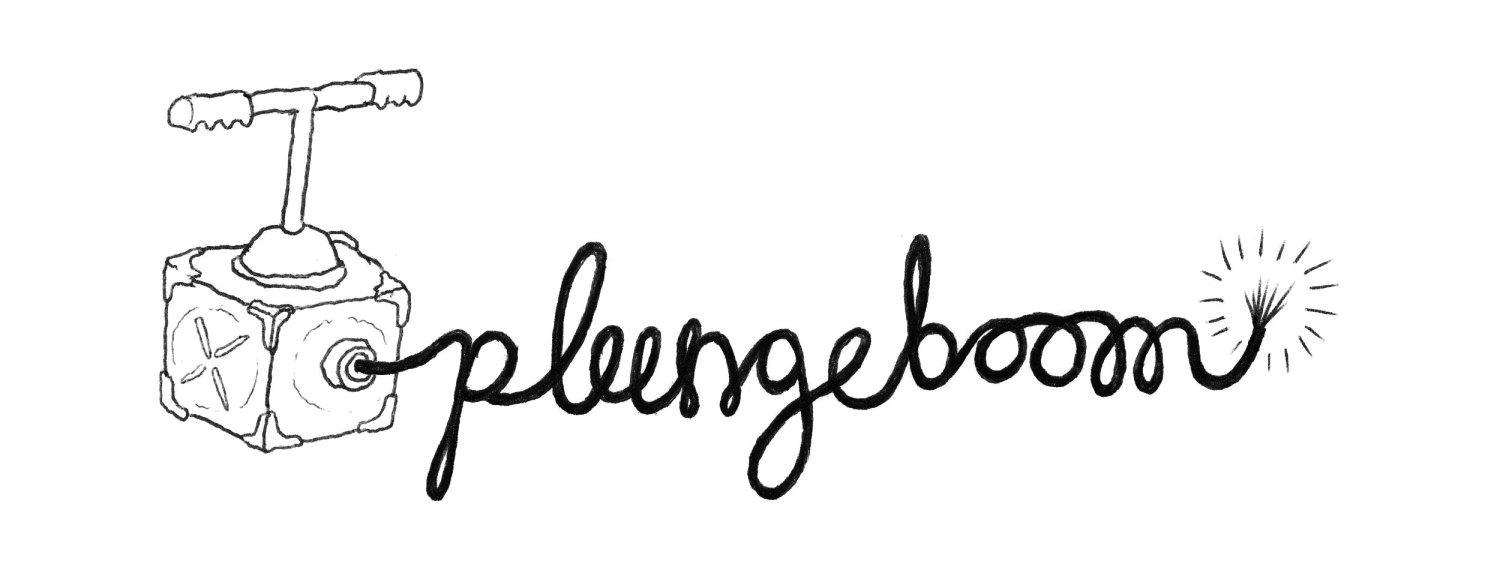 Risk Assessment for Let’s GrowAll teachers to complete and send to Plunge Boom before visitDate of Actors Visits for Let’s Grow:Teachers Present during interactive performance:Location in School of Performance: Teacher who is responsible/coordinating Let’s Grow programme:Children have given/not given consent for photographs/film to be taken and used by Plunge Boom publically:Comments if necessary_________________________________________All teachers are required to check the babies and bottles before each unit deliver. RiskLikelihoodResponseAction RequiredCompleteSmall parts on characters become loose and a possible choking hazardMediumAll ‘parts’ are as securely fastened as possible and checked before each performance/ unit deliveryStudents to be supervised at all times with characters.Bottles leakingLowBottles checked before each performance/ unit deliveryTeachers provided with glue gun to reseal bottles. Students put characters dummies and bottles in own mouthMediumStudents reminded before every performance /unit delivery this is not suitable. Teachers close supervision. Staff leave the session, leaving Plunge Boom Staff supervising studentsLowAll teachers reminded not to leave the sessionIf a teacher does leave a session, Plunge Boom staff will wait until their return. If there is 3 Plunge Boom staff, only one will leave to find teacher. No member of Plunge Boom staff will be left alone with a child/children 